Утвърдил: …………………..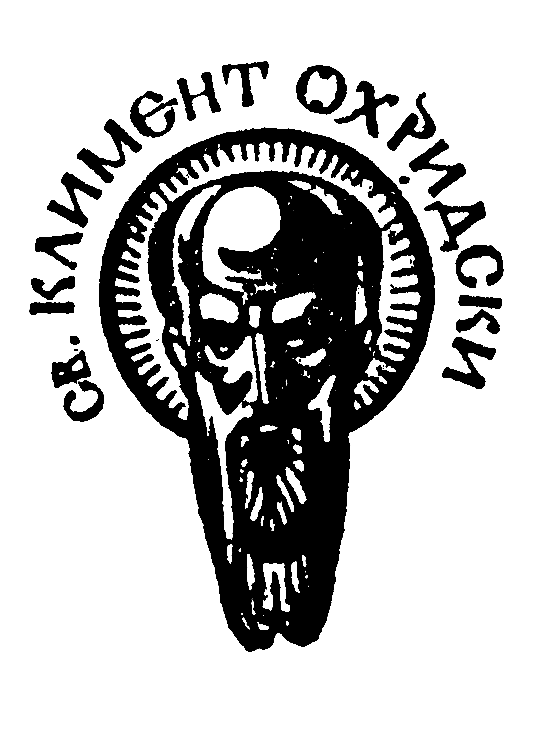 			ДеканДата .............................СОФИЙСКИ УНИВЕРСИТЕТ “СВ. КЛИМЕНТ ОХРИДСКИ”Факултет: Славянски филологииСпециалност: (код и наименование)Магистърска програма: (код и наименование)...................................................................................................................................................УЧЕБНА ПРОГРАМАДисциплина: (код и наименование)Съвременен български език за чужденци. Синтаксис и теория на превода(част от курса Референт-преводачи по български език за чужденци)Вид обучение: редовноПреподаватели: гл. ас. д-р Атанас Атанасов, гл. ас. д-р Весела ШушлинаУчебно съдържание Конспект за изпитБиблиография Основна:Бояджиев, Т., Ив. Куцаров, Й. Пенчев. Съвременен български език. Фонетика. Лексикология. Словообразуване. Морфология. Синтаксис. София, 1999.Васева И., Теория и практика превода, София, 1980ева И., Хипнозата на оригинала. Типични прояви на интерференция и буквализъм в преводи от руски език, В : Езикови проблеми на превода (руски език), съст. И.Васева, С., 1987, стр. 35-50.Граматика на СБКЕ. Том. ІІІ. Синтаксис. София,1983.Езикови проблеми на превода (руски език), съст. И.Васева, С., 1987 За името и за превода, Избрани статии, сб., ред. О.Тодоров, София ,1996Изкуството на превода, сб. София, т.1 - 1976, т.2 - 1977, т.3 - 1978.Ликоманова И., За превода като познавателен ракурс. Проглас 1998, 3-4, 216-226.Лилова А., Типология на превода. СЕ, 5, 1979Ницолова, Р. Прагматичен аспект на изречението в българския книжовен език. София, 1984.Пенчев, Й. Съвременен български книжовен език. Синтаксис. Пловдив, 1998.Попов, К. Съвременен български език. Синтаксис. София, 1974.Руйкова-Влахова, Р. Практическа граматика. Българския език. София, 2009.Руйкова-Влахова, Р. Монофонична и полифонична реч. София, 2000.Тишева, Й.  Модели за интерпретация на сложното изречение в българския език. София, 2000.Хаджиева, Е.  Синтактична интерференция между сродни езици. София, 2004.Хаджиева, Е., М. Каменова, В. Шушлина, А. Асенова. Български език като чужд – за напреднали В2, С1, С2. София, 2011.Bell R., Translating and Translation: Theory and practice, London, 1991.Допълнителна:Newmark P., Approaches to Translation, Oxford, 1981.Steiner G., After Babel: Aspects of Language and Translation, OUP, Oxford, 1998.The Translator´s Handbook, ed. C.Picken, London, 1989.Zeldin T., Translation and Civilisation, in: Translation Her e and There, Now and Then, ed.by J. Taylor etc., Exeter, 1996.183-185.                                                                 Съставили: гл. ас. д-р Атанас Атанасов                                                                             гл. ас. д-р Весела ШушлинаПрограмата на курса е утвърдена и актуализирана с Решение от заседание на АС на СУ, проведено на 29 май 2013 – Протокол № 8.Учебна заетостФормаХорариумАудиторна заетостЛекции75 (50+25)Аудиторна заетостСеминарни упражнения-Аудиторна заетостПрактически упражнения (хоспетиране)-Обща аудиторна заетостОбща аудиторна заетост75Извънаудиторна заетостРеферат5Извънаудиторна заетостДоклад/Презентация10Извънаудиторна заетостНаучно есе-Извънаудиторна заетостКурсов учебен проект-Извънаудиторна заетостУчебна екскурзия-Извънаудиторна заетостСамостоятелна работа в библиотека или с ресурси60Обща извънаудиторна заетостОбща извънаудиторна заетост75ОБЩА ЗАЕТОСТОБЩА ЗАЕТОСТ150Кредити аудиторна заетостКредити аудиторна заетост-Кредити извънаудиторна заетостКредити извънаудиторна заетост-ОБЩО ЕКСТОБЩО ЕКСТ5№Формиране на оценката по дисциплината% от оценкатаWorkshops {информационно търсене и колективно обсъждане на доклади и реферати)10 %Участие в тематични дискусии в часовете10 %Демонстрационни занятия 10 %Текуша самостоятелна работа /контролно10%Изпит (писмен – синтактичен разбор, превод на откъс; устен – по въпрос от конспекта)60 %Анотация на учебната дисциплина:Анотация на учебната дисциплина:Анотация на учебната дисциплина:Съвременен български език за чужденци. Синтаксис като част от общия курс Референт-преводачи по български език за чужденци представя традиционното описание на българските синтактични факти,  съвременните  тенденции в приложната лингвистика, както и проблеми на синтактичната интерференция при изучаването на българския език като чужд.Съвременен български език за чужденци. Теория на превода като част от курса Референт-преводачи по български език за чужденци представя основните теоретични постановки за превода, като се имат предвид някои съвременни съвременните научни парадигми като релативистична граматика, херменевтика, когнитивна лингвистика. Основна цел е запознаване с техниките на превода, като се набляга на особеностите при превод на художествен, научен, технически, публицистичен и административен текст. Завършилите курса могат успешно да превеждат устен и писмен текст, като отчитат особеностите на функционалните стилове на българския книжовен език. Съвременен български език за чужденци. Синтаксис като част от общия курс Референт-преводачи по български език за чужденци представя традиционното описание на българските синтактични факти,  съвременните  тенденции в приложната лингвистика, както и проблеми на синтактичната интерференция при изучаването на българския език като чужд.Съвременен български език за чужденци. Теория на превода като част от курса Референт-преводачи по български език за чужденци представя основните теоретични постановки за превода, като се имат предвид някои съвременни съвременните научни парадигми като релативистична граматика, херменевтика, когнитивна лингвистика. Основна цел е запознаване с техниките на превода, като се набляга на особеностите при превод на художествен, научен, технически, публицистичен и административен текст. Завършилите курса могат успешно да превеждат устен и писмен текст, като отчитат особеностите на функционалните стилове на българския книжовен език. Съвременен български език за чужденци. Синтаксис като част от общия курс Референт-преводачи по български език за чужденци представя традиционното описание на българските синтактични факти,  съвременните  тенденции в приложната лингвистика, както и проблеми на синтактичната интерференция при изучаването на българския език като чужд.Съвременен български език за чужденци. Теория на превода като част от курса Референт-преводачи по български език за чужденци представя основните теоретични постановки за превода, като се имат предвид някои съвременни съвременните научни парадигми като релативистична граматика, херменевтика, когнитивна лингвистика. Основна цел е запознаване с техниките на превода, като се набляга на особеностите при превод на художествен, научен, технически, публицистичен и административен текст. Завършилите курса могат успешно да превеждат устен и писмен текст, като отчитат особеностите на функционалните стилове на българския книжовен език. Предварителни изисквания:Студентът трябва да владее много добре граматичните норми на българския книжовен език (ниво C1), да умее да разбира текстове с различна жанрова спецификация и тематична насоченост, както и да различава разнообразието от езикови средства, подходящи за официалното/неофициалното писмено и устно общуване, високия/ниския регистър на езика и пр. Очаквани резултати:Студентите познават особеностите на устния и писмения превод; съобразят превеждания текст с функционалните стилове на българския книжовен език; използват разнообразни преводни техники и езикови конструкции; справят се успешно с лексико-фразеологични, семантични и граматични проблеми при превода. Представят преведен текст, който да бъде коректен не само в лингвистичен, но и в социокултурен, психо- и социолингвистичен аспект на съвременния български език.№ТемаХорариум1.Предмет на синтаксиса. Основни единици.12.Предикативност. Двусъставни и едносъставни изречения.23.Видове синтактично свързване.14.Словосъчетание. Видове словосъчетания.15.Части на простото изречение.16.Главни части на простото изречение. Подлог.17.Главни части на простото изречение. Сказуемо. Видове.28.Второстепенни части на изречението. Определение. Видове.29.Допълнение. Видове. Удвояване на преките и непреките допълнения.210.Обстоятелствени пояснения. Видове.111.Едносъставни изречения.112.Безподложни изречения.113.Определенолични изречения.214.Неопределенолични изречения.215.Обобщенолични изречения.216.Безлични изречения.217.Словоред на простото изречение.118.Сложно изречение.119.Сложно съчинено изречение. Видове.220.Сложно съставно изречение.221.Подложни изречения.222.Подчинени допълнителни изречения.223.Сказуемноопределителни изречения.224.Подчинени определителни изречения.225.Подчинени обстоятелствени изречения.226.Комуникативен статус на изказванията.127.Въпросителни изказвания. Видове същински въпроси.228.Несъщински въпроси.129.Подбудителни и оптативни изказвания.230.Видове отрицателни изречения.231.Проблеми на синтактичната интерференция при изучаването на българския език.232.Теорията на превода – теоретичен преглед. Видове теории. Същност на превода и видове превод. Теорията на превода в светлината на съвременните научни парадигми: релативистична граматика, херменевтика, когнитивна лингвистика и др.533.Особености при превод на научен, технически, публицистичен и административен текст. 534.Характеристики на художествения превод. Видове устен превод.535.Аспекти на превода - литературен, исторически, лингвистичен, екстралингвистичен. Техники на превода. Лексико-фразеологични, семантични и граматични проблеми при превода.536.Прагматика и превод. Преводни трансформации.5Общо:75№Въпрос1.Предмет на синтаксиса. Основни единици.2.Предикативност. Двусъставни и едносъставни изречения.3.Видове синтактично свързване. Словосъчетание. Видове словосъчетания.4.Главни части на изречението.5.Второстепенни части на изречението.6.Едносъставни изречения. Безподложни и именни изречения.7.Безподложни изречения. Видове.8.Сложно изречение. Видове сложни изречения.9.Сложно съчинено изречение. Видове.10.Сложно съставно изречение. Видове.11.Комуникативен статус на изказванията.12.Проблеми на синтактичната интерференция при изучаването на българския език.13.Теорията на превода – теоретичен преглед. Видове теории. 14.Същност на превода и видове превод. 15.Теорията на превода в светлината на съвременните научни парадигми: релативистична граматика, херменевтика, когнитивна лингвистика и др.16.Особености при превод на научен текст. 17.Особености при превод на технически текст. 18.Особености при превод на публицистичен текст. 19.Особености при превод на административен текст. 20.Характеристики на художествения превод.21.Видове устен превод.22.Аспекти на превода - литературен, исторически, лингвистичен, екстралингвистичен. 23.Техники на превода.24.Лексико-фразеологични, семантични и граматични проблеми при превода.25.Прагматика и превод. 26.Преводни трансформации.